شرایط و قوانین ثبت نام:رعایت منشور اخلاقی دانشگاه کاتب.آشنایی با زبان انگلیسی الزامی است.اسپل درست نام به زبان انگلیسی نوشته شود.تعداد محدود است.این دوره به صورت رایگان می باشد.در ختم دوره به اشتراک کننده سرتیفیکت دورۀ آموزشی داده می شود.به کسانی اولویت داده می شود که فورم ثبت نام را زودتر تحویل نماید.کپی تذکره و یک قطعه عکس 4 × 3 ضمیمه فرم گردد.بعد از خانه پری، فرم را به ایمیل آدرس Kpdi@kateb.edu.af  ارسال نمایید.در صورتی که ایمیل تأییدی از طرف مدیریت آموزش های کاربردی برای شما ارسال گردید، ثبت نام شما صورت گرفته است، در غیر اینصورت، ثبت نام شما انجام نگردیده است.امضاء اشتراک کننده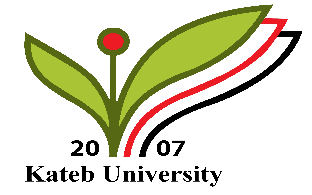 مرکز آموزش های کاربردی دانشگاه کاتبفورم ثبت نام ورکشاپ آموزشی ایجاد مدل های تجارتی(شعبه مرکز)مرکز آموزش های کاربردی دانشگاه کاتبفورم ثبت نام ورکشاپ آموزشی ایجاد مدل های تجارتی(شعبه مرکز)مرکز آموزش های کاربردی دانشگاه کاتبفورم ثبت نام ورکشاپ آموزشی ایجاد مدل های تجارتی(شعبه مرکز)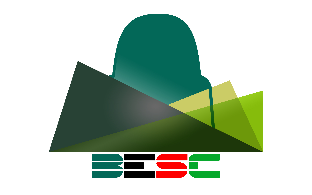 اطلاعات شخصیاطلاعات شخصیاطلاعات شخصیاطلاعات شخصیاطلاعات شخصیاطلاعات شخصیاطلاعات شخصیجنسیت             زن           مرد جنسیت             زن           مرد جنسیت             زن           مرد جنسیت             زن           مرد جنسیت             زن           مرد جنسیت             زن           مرد عکسعکسنام:نام:عکستخلص:تخلص:عکسName:عکسLast Name:عکسنام پدر:شماره تذکرهتحصیلات:مقطع تحصیلیمقطع تحصیلیمقطع تحصیلیرشته تحصیلینام مرکز تحصیلیسال فراغتتحصیلات:شماره های تماسشماره های تماسشماره های تماسشماره های تماسشماره های تماسشماره های تماسشماره های تماسشماره تماس (1):شماره تماس (2)شماره تماس (1):شماره تماس (2)شماره تماس (1):شماره تماس (2)شماره تماس (1):شماره تماس (2)شماره تماس (1):شماره تماس (2)شماره تماس (1):شماره تماس (2)شماره تماس (1):شماره تماس (2)Email:Email:Email:Email:Email:Email:Email:شروع ثبت نام دوره به تاریخ 21/11/1397 و ختم ثبت نام 27/11/1397 می باشد.شروع ثبت نام دوره به تاریخ 21/11/1397 و ختم ثبت نام 27/11/1397 می باشد.شروع ثبت نام دوره به تاریخ 21/11/1397 و ختم ثبت نام 27/11/1397 می باشد.شروع ثبت نام دوره به تاریخ 21/11/1397 و ختم ثبت نام 27/11/1397 می باشد.شروع ثبت نام دوره به تاریخ 21/11/1397 و ختم ثبت نام 27/11/1397 می باشد.شروع ثبت نام دوره به تاریخ 21/11/1397 و ختم ثبت نام 27/11/1397 می باشد.شروع ثبت نام دوره به تاریخ 21/11/1397 و ختم ثبت نام 27/11/1397 می باشد.